Resoluciones #168 - #174Resoluciones #168 - #174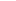 